Read the passage about the RABBITS and find 2 facts and 1 opinion. Next, draw a picture of the passage.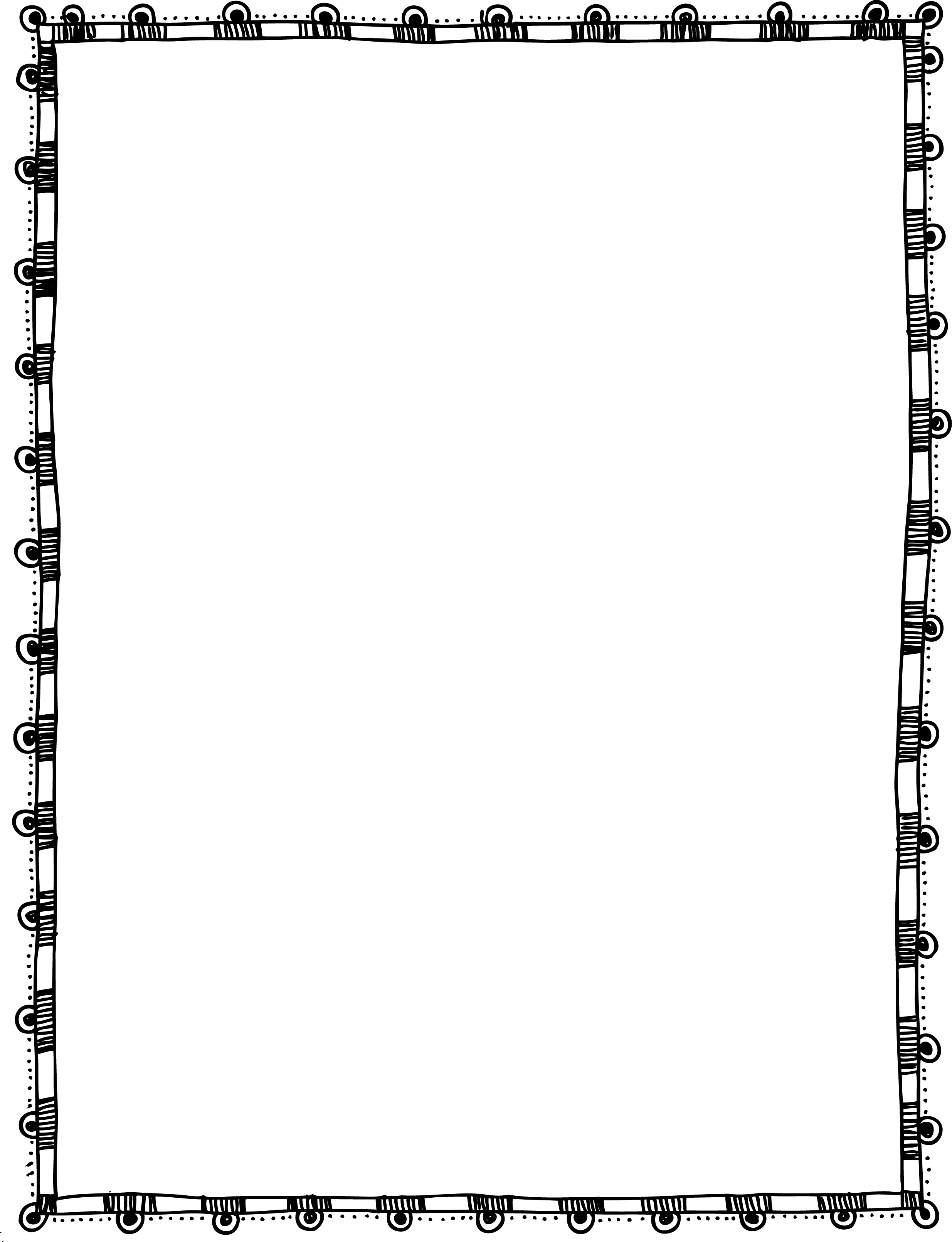 Fact 1. Fact 2. Opinion